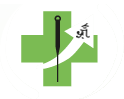 INTEGU